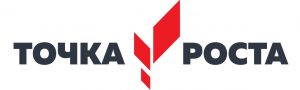 Центр «Точка Роста» используется, как общественное пространство с его техническими возможностями для проведения социально – значимых мероприятий для обучающихся.17 января 2022 года состоялось открытие «Недели Памяти жертв Холокоста», приуроченной к Международному дню памяти жертв Холокоста и годовщине освобождения Красной Армией лагеря смерти «Аушвиц» (Освенцим). Мероприятие проводилось с использованием учебного оборудования центра «Точка роста». Обучающиеся узнали о причинах геноцида, начатого в центре Европы в середине просвещенного ХХ века, о страшных последствиях ненависти и человеческого равнодушия. Обсудив историю, перешли к современности. В ходе дискуссий были высказаны мнения о том, как бороться с ксенофобией, экстремизмом, неонацизмом. Более яркому восприятию этой сложной темы помогли видеоматериалы. Во времена Холокоста было убито около шести миллионов евреев. Конечно, это является страшной трагедией для всего человечества, и нам следует хранить память об этих ужасных событиях, чтобы не допустить их повторения. Поэтому данные мероприятия положительно влияют на молодое поколение.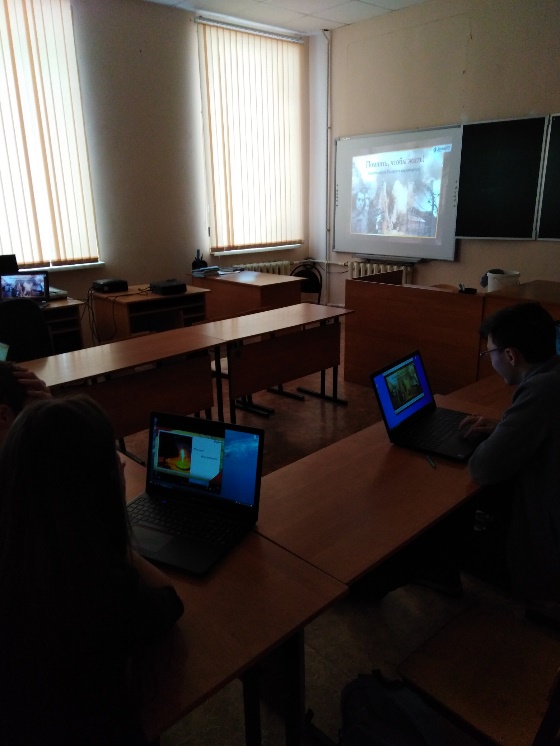 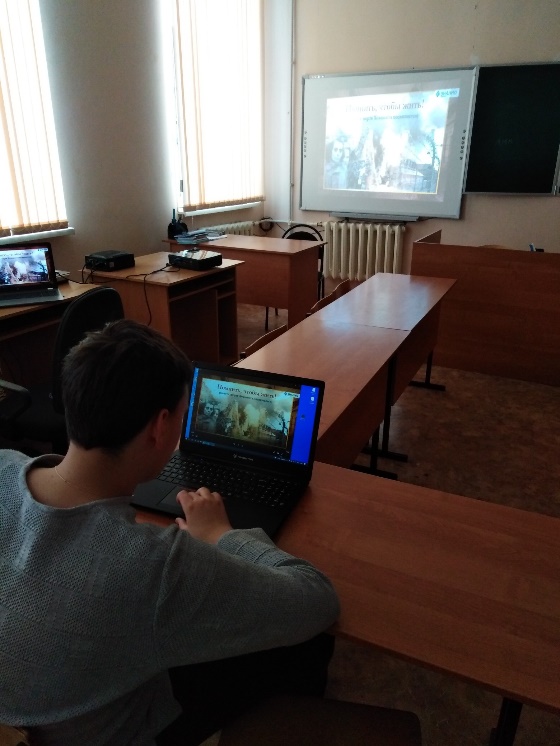 